Questions sur Le Petit Prince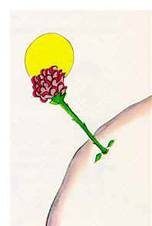 Chapitre 7De quoi le petit prince s'inquiète-il? __________________________________________________Quels problèmes préoccupent le pilote? ________________________________________________________________________________________À quoi servent les épines? Avons-nous des épines, nous aussi? Explique. ____________________________________________________________________________________________________________________________________________________________________________________Qu'est-ce que la fleur symbolise pour le petit prince? __________________Pourquoi le petit prince se fâche-t-il contre le pilote? ____________________________________________________________Quand le petit prince dit les paroles suivantes au pilote, "Tu parles comme les grandes personnes" (p.20), à quoi fait-il allusion? __________________________________________________________________________________________________________________________________________Pourquoi le petit prince pleure-t-il? ____________________________________________________________________________________________Comment le narrateur tente-t-il de consoler le petit prince? _________________________________________________________________________